
Costs Lawyer Standards Board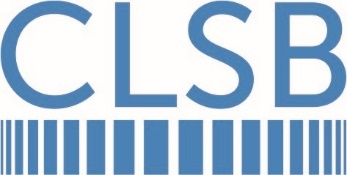 Qualifying Experience RecordQualifying ExperienceQualifying Experience is part of the training requirements for new Costs Lawyers. It is work undertaken in costs law and practice for a period equivalent to two years full-time, which allows the skills set out in the Competency Statement to be practised under the supervision of a Qualified Person. The purpose of Qualifying Experience is to ensure that qualifying Costs Lawyers have the support, mentorship and oversight needed to meet the standards in the Competency Statement in a day-to-day working environment (Training Rule 5.2). Qualifying Experience RecordThis Qualifying Experience Record is used by the CLSB in determining whether you have met the requirements for Qualifying Experience, as set out in the Training Rules. You will need to submit your completed Qualifying Experience Record to the CLSB when you have finished your Qualifying Experience and are ready to have it assessed. To complete this Qualifying Experience Record, you will need to provide at least one example of how you have practiced each of the skills in the Competency Statement during your period of Qualifying Experience. You are encouraged to populate your Qualifying Experience Record with relevant examples throughout the course of your Qualifying Experience, to ensure all the necessary skills are covered by the end of the period.On completion of this Qualifying Experience Record, you should share it with the Qualified Person who has supervised your Qualifying Experience, as they will be asked to endorse its accuracy in their Qualified Person Statement. We may check the information provided in your Qualifying Experience Record with your supervisor and/or your employer.Please refer to the Guidance Note on Qualifying Experience for information about when and how to submit this document to the CLSB. Personal dataPersonal data provided in this Qualifying Experience Record will be handled in accordance with the CLSB’s Privacy Policy. By submitting this Qualifying Experience Record, you consent to the CLSB sharing your personal data with third parties for the purpose of verifying the information provided. Your details Your details Your details NameEmail addressCurrent organisationCL number (if known)Date you commenced the Costs Lawyer QualificationYour Qualifying Experience Your Qualifying Experience Your Qualifying Experience Please list below all the organisations in which you carried out your Qualifying Experience. If you worked in more than three organisations, please add more rows as needed. Please list below all the organisations in which you carried out your Qualifying Experience. If you worked in more than three organisations, please add more rows as needed. Please list below all the organisations in which you carried out your Qualifying Experience. If you worked in more than three organisations, please add more rows as needed. Organisation 1Organisation 1Organisation 1Organisation nameYour role title Brief description of the type of work you were undertakingStart date of Qualifying ExperienceEnd date of Qualifying ExperienceQualified Person (supervisor) while working in this organisation Please give dates if more than one Qualified PersonQualified Person (supervisor) while working in this organisation Please give dates if more than one Qualified PersonOrganisation 2Organisation 2Organisation 2Organisation 2Organisation 2Organisation 2Organisation nameYour role title Brief description of the type of work you were undertakingStart date of Qualifying ExperienceEnd date of Qualifying ExperienceQualified Person (supervisor) while working in this organisation Please give dates if more than one Qualified PersonQualified Person (supervisor) while working in this organisation Please give dates if more than one Qualified PersonQualified Person (supervisor) while working in this organisation Please give dates if more than one Qualified PersonQualified Person (supervisor) while working in this organisation Please give dates if more than one Qualified PersonOrganisation 3Organisation 3Organisation 3Organisation 3Organisation 3Organisation 3Organisation nameYour role title Brief description of the type of work you were undertakingStart date of Qualifying ExperienceEnd date of Qualifying ExperienceQualified Person (supervisor) while working in this organisation Please give dates if more than one Qualified PersonQualified Person (supervisor) while working in this organisation Please give dates if more than one Qualified PersonQualified Person (supervisor) while working in this organisation Please give dates if more than one Qualified PersonQualified Person (supervisor) while working in this organisation Please give dates if more than one Qualified PersonDid you work full-time throughout your Qualifying Experience? YES/NOYES/NOWas your period of Qualifying Experience continuous, without any periods of extended leave?Was your period of Qualifying Experience continuous, without any periods of extended leave?YES/NO If you answered NO to either of the above questions, please explain how your Qualifying Experience equates to two years of full-time work.If you answered NO to either of the above questions, please explain how your Qualifying Experience equates to two years of full-time work.Skills Skills Skills Each of the skills in the Competency Statement is set out below, together with the related positive behavioural indicators. Please provide evidence, by means of specific, practical and dated examples, of how you have practised each skill during your period of Qualifying Experience. Reflections on what you learned from the examples, including how you might further improve your skills in future, are encouraged. Please refer to the Competency Statement (at pages 7 to 13) for more information about the skills.Please avoid disclosing any confidential client information or personal data in your examples. You should refer to clients in generic terms, such as “a self-represented litigant” or “a large insurance company”. Below is a worked example of the kind of evidence you might provide, to give you an indication of the level of detail expected. Please feel free to include additional information or evidence, provide multiple examples, or format your evidence differently. This is intended to be a suggestion only.  Each of the skills in the Competency Statement is set out below, together with the related positive behavioural indicators. Please provide evidence, by means of specific, practical and dated examples, of how you have practised each skill during your period of Qualifying Experience. Reflections on what you learned from the examples, including how you might further improve your skills in future, are encouraged. Please refer to the Competency Statement (at pages 7 to 13) for more information about the skills.Please avoid disclosing any confidential client information or personal data in your examples. You should refer to clients in generic terms, such as “a self-represented litigant” or “a large insurance company”. Below is a worked example of the kind of evidence you might provide, to give you an indication of the level of detail expected. Please feel free to include additional information or evidence, provide multiple examples, or format your evidence differently. This is intended to be a suggestion only.  Each of the skills in the Competency Statement is set out below, together with the related positive behavioural indicators. Please provide evidence, by means of specific, practical and dated examples, of how you have practised each skill during your period of Qualifying Experience. Reflections on what you learned from the examples, including how you might further improve your skills in future, are encouraged. Please refer to the Competency Statement (at pages 7 to 13) for more information about the skills.Please avoid disclosing any confidential client information or personal data in your examples. You should refer to clients in generic terms, such as “a self-represented litigant” or “a large insurance company”. Below is a worked example of the kind of evidence you might provide, to give you an indication of the level of detail expected. Please feel free to include additional information or evidence, provide multiple examples, or format your evidence differently. This is intended to be a suggestion only.  Your evidenceYour evidenceYour evidence1. Relationship managementThe ability to build and manage constructive relationships with stakeholders of all kindsPositive behavioural indicatorsIs empathetic to the needs and motivations of those they interact with Manages client expectations – explains process, cost and timeframe, including factors that could affect these, and updates as necessaryDevelops good working relationships with colleaguesEngages with opponents in a professional and constructive manner, regardless of how others conduct themselvesRecognises that colleagues and clients may have different attitudes and perspectives and can manage these effectivelyPositive behavioural indicatorsIs empathetic to the needs and motivations of those they interact with Manages client expectations – explains process, cost and timeframe, including factors that could affect these, and updates as necessaryDevelops good working relationships with colleaguesEngages with opponents in a professional and constructive manner, regardless of how others conduct themselvesRecognises that colleagues and clients may have different attitudes and perspectives and can manage these effectivelyEvidence of practice:Evidence of practice:Evidence of practice:Qualified Person (supervisor) at the time of this example:Qualified Person (supervisor) at the time of this example:2. Case managementThe ability to anticipate, respond to and proactively drive the progress of all cases the Costs Lawyer is working onPositive behavioural indicatorsApplies legal knowledge and skills to all cases effectively Keeps to schedule – sticks to agreed processes for ongoing file review, diarises and meets important deadlinesUnderstands the value of process and abides by it, even if routine/repetitivePlans ahead for work involved on a file – estimates time involved and considers impact on existing caseload and other members of the teamRegularly informs stakeholders of ongoing costs and file progress as well as potential issues and problemsLiaises with the client on routine  matters and, where appropriate, more substantive technical issuesIs able to work without constant supervisionPositive behavioural indicatorsApplies legal knowledge and skills to all cases effectively Keeps to schedule – sticks to agreed processes for ongoing file review, diarises and meets important deadlinesUnderstands the value of process and abides by it, even if routine/repetitivePlans ahead for work involved on a file – estimates time involved and considers impact on existing caseload and other members of the teamRegularly informs stakeholders of ongoing costs and file progress as well as potential issues and problemsLiaises with the client on routine  matters and, where appropriate, more substantive technical issuesIs able to work without constant supervisionEvidence of practice:Evidence of practice:Evidence of practice:Qualified Person (supervisor) at the time of this example:Qualified Person (supervisor) at the time of this example:3. Self managementThe ability of a Costs Lawyer to recognise their own emotions, limitations and doubts, understand how these could influence their conduct, and manage their behaviour accordinglyPositive behavioural indicatorsTakes responsibility for own professional decisions and notifies supervisors of mistakes quicklyMaintains a professional boundary with clientsIs able to motivate to work alone, albeit with supervision, on long  projectsRecognises when to seek help and guidance (e.g. when working beyond competence or having difficulty managing workload) Is confident to say when they do not agree or challenge something they do not understandIs able to deal with situations  involving another’s negligence or  dishonesty (e.g. on the part of an instructing lawyer)Reflects on their own performance and takes action where neededPositive behavioural indicatorsTakes responsibility for own professional decisions and notifies supervisors of mistakes quicklyMaintains a professional boundary with clientsIs able to motivate to work alone, albeit with supervision, on long  projectsRecognises when to seek help and guidance (e.g. when working beyond competence or having difficulty managing workload) Is confident to say when they do not agree or challenge something they do not understandIs able to deal with situations  involving another’s negligence or  dishonesty (e.g. on the part of an instructing lawyer)Reflects on their own performance and takes action where neededEvidence of practice:Evidence of practice:Evidence of practice:Qualified Person (supervisor) at the time of this example:Qualified Person (supervisor) at the time of this example:4. Agile thinkingThe ability of a Costs Lawyer to adapt their approach depending on the circumstances and apply knowledge, ideas and technologies to novel situationsPositive behavioural indicatorsDeploys legal research resources efficiently and effectivelyProactively keeps own legal knowledge and skills up to dateUses initiative to research a point and present it to their supervisorRecommends a range of options to the clientIs able to identify new ways of  approaching an issue which might be beneficial to the client or practice (e.g. the application of an innovative technology)Draws on a range of sources, techniques and ideas to develop solutions to problemsCan tackle large problems by  breaking them down into constituent partsSeeks the input of colleagues on new approachesCan adapt approach in a tight  timescalePositive behavioural indicatorsDeploys legal research resources efficiently and effectivelyProactively keeps own legal knowledge and skills up to dateUses initiative to research a point and present it to their supervisorRecommends a range of options to the clientIs able to identify new ways of  approaching an issue which might be beneficial to the client or practice (e.g. the application of an innovative technology)Draws on a range of sources, techniques and ideas to develop solutions to problemsCan tackle large problems by  breaking them down into constituent partsSeeks the input of colleagues on new approachesCan adapt approach in a tight  timescaleEvidence of practice:Evidence of practice:Evidence of practice:Qualified Person (supervisor) at the time of this example:Qualified Person (supervisor) at the time of this example:5. Effective communicationThe ability to identify and use a method of communication that is appropriate for the circumstances in order to convey relevant information clearlyPositive behavioural indicatorsExplains the complicated simplyUses plain language and avoids  jargon and abbreviated termsPlans and structures drafting to aid the reader’s understandingIs able to engage supervisors and colleagues on technical issues and provide sufficient and salient information for them to give helpful advice and feedbackUnderstands when and how to engage with different methods of communication Adapts communication style to suit the situation and audiencePositive behavioural indicatorsExplains the complicated simplyUses plain language and avoids  jargon and abbreviated termsPlans and structures drafting to aid the reader’s understandingIs able to engage supervisors and colleagues on technical issues and provide sufficient and salient information for them to give helpful advice and feedbackUnderstands when and how to engage with different methods of communication Adapts communication style to suit the situation and audienceEvidence of practice:Evidence of practice:Evidence of practice:Qualified Person (supervisor) at the time of this example:Qualified Person (supervisor) at the time of this example:6. NegotiationThe ability to identify what motivates people and then interact constructively with others to find solutions to problems that align with those motivationsPositive behavioural indicatorsIs able to recognise the approach being taken by the other side and respond accordinglyIdentifies the most appropriate forum for settlement depending on the case, issues, client and opponentCan spot irrelevant issues and deal with them appropriately Understands the client’s motivations – agrees a negotiating strategy with the client that is aligned to that client’s individual needs Can employ basic mediation skills and recognises when to instruct a professional mediator or other third partyPositive behavioural indicatorsIs able to recognise the approach being taken by the other side and respond accordinglyIdentifies the most appropriate forum for settlement depending on the case, issues, client and opponentCan spot irrelevant issues and deal with them appropriately Understands the client’s motivations – agrees a negotiating strategy with the client that is aligned to that client’s individual needs Can employ basic mediation skills and recognises when to instruct a professional mediator or other third partyEvidence of practice:Evidence of practice:Evidence of practice:Qualified Person (supervisor) at the time of this example:Qualified Person (supervisor) at the time of this example:7. AdvocacyThe ability to present orally a reasoned argument that conveys the strengths of a client’s case within the framework of the forum’s rulesPositive behavioural indicatorsApplies relevant knowledge of civil and other litigation effectively Is rigorous in knowing all key issues in a case and the parties’ arguments in relation to themDraws out the strengths and weaknesses of each party’s caseIs able to think on their feet and respond to opposing arguments and questionsPresents arguments in a structured and accessible manner, making use of relevant evidenceKnows when to seek advice from or instruct counselIs professional and courteous, and acts in accordance with the etiquette of the particular forumTakes instructions from the client during proceedings if novel issues ariseRecognises the boundaries of their rights of audience relating to costsPositive behavioural indicatorsApplies relevant knowledge of civil and other litigation effectively Is rigorous in knowing all key issues in a case and the parties’ arguments in relation to themDraws out the strengths and weaknesses of each party’s caseIs able to think on their feet and respond to opposing arguments and questionsPresents arguments in a structured and accessible manner, making use of relevant evidenceKnows when to seek advice from or instruct counselIs professional and courteous, and acts in accordance with the etiquette of the particular forumTakes instructions from the client during proceedings if novel issues ariseRecognises the boundaries of their rights of audience relating to costsEvidence of practice:Evidence of practice:Evidence of practice:Qualified Person (supervisor) at the time of this example:Qualified Person (supervisor) at the time of this example: